МБОУ Слободищенская СОШПриказ20.04.2015 г.	№97-ОД«Об организации антикоррупционной деятельности в МБОУ Слободищенской СОШ»В целях реализации антикоррупционной политики МБОУ  Слободищенской СОШ № (приказ №95-ОД от 20.04.2015 г.), формирование антикоррупционного мировоззрения среди учащихся школы ПРИКАЗЫВАЮ:1.	Ответственным лицам за противодействия коррупции обеспечить реализацию антикоррупционной политики в Муниципальном бюджетном общеобразовательном учреждении Слободищенской средней общеобразовательной школы. Систематически проводить профилактическую работу с сотрудниками школы.2.	Утвердить план мероприятий по формированию антикоррупционных
мировоззрений среди учащихся  в МБОУ Слободищенской СОШ (Приложение №1).3.Копычевой Г.А., заместителю директора по учебно-воспитательной работе, разместить план мероприятий на сайте школы, в сети интернет.4.Головиной Ирине Сергеевне, делопроизводителю, довести до сведения работников школы план мероприятий по формированию антикоррупционного мировоззрения среди учащихся, разместить его на информационном стенде .Классным руководителям 1-11 классов не допускать фактов неправомерных сборов средств с учащихся и их родителей (законных представителей), принуждения к внесению благотворительных средств, сбора наличных средств.Педагогическим работникам не допускать случаев оказания дополнительных платных услуг (репетиторство) в здании школы.7.	Должностным лицам, ответственным за антикоррупционную деятельность в школе, проводить служебное расследование по всем обращениям родителей (законных представителей), связанных с нарушением
порядка	привлечения	дополнительных	финансовых	средств,
проинформировать работников школы о возможности привлечения к административной и уголовной ответственности за совершение противоправных     действий     в     порядке,     установленном     законодательством  Российской Федерации.Головиной Ирине Сергеевне, делопроизводителю, содержание настоящего приказа довести под роспись лицам, перечисленным в данном приказе.Контроль за исполнением приказа оставляю за собой.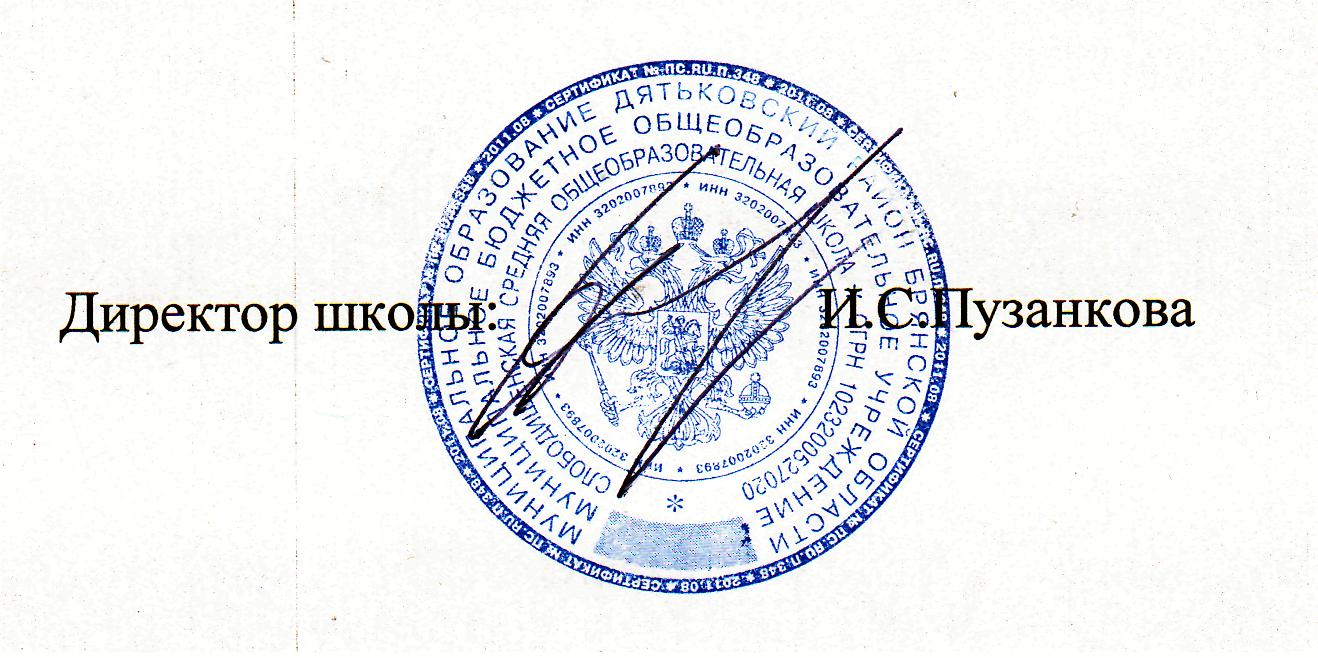 